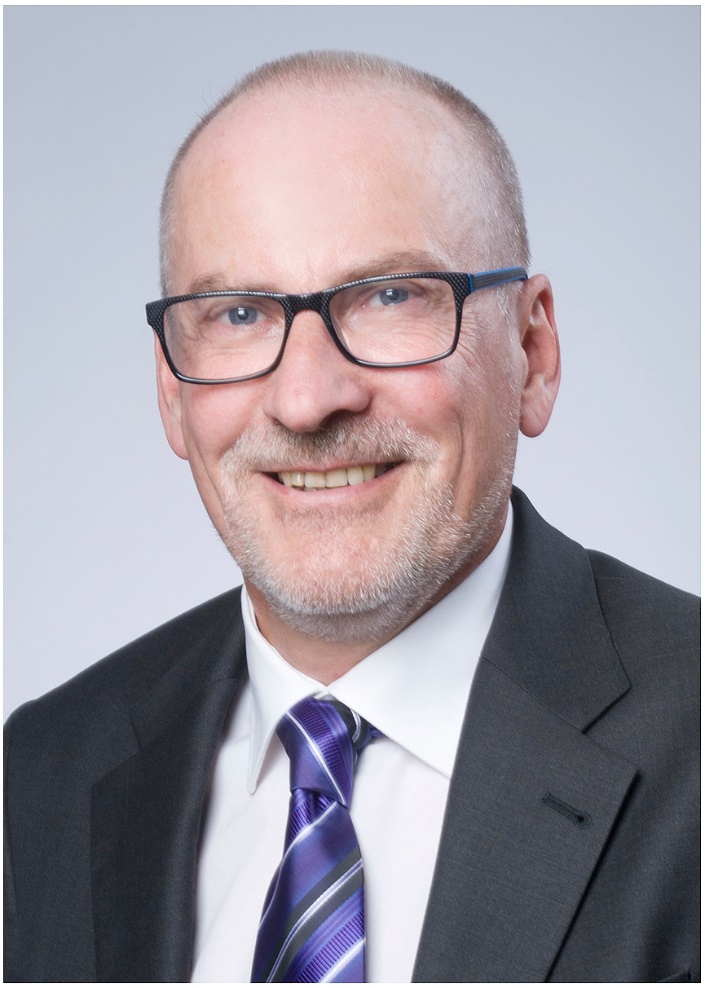 					Michael Schmidt					Robert-Schumann-Straße 18					D – 65428 Rüsselsheim					Mobil:	+49-(0)1624319027					E-Mail:	MS@HR-Converto.commichael.schmidt.hr@gmail.comProfilZiel- und Ergebnisorientierung verbunden mit analytischem und strategischem  Denken und Handeln, unternehmerisch denkend,umsetzungsstark, verbunden mit einer ausgeprägten Konfliktfähigkeit, nachgewiesene Change Erfahrung,langjährige Führungserfahrung in strategischen und operativen  HR - Aufgaben (national und international)Re- und Umstrukturierungen Merger& Akquisition OrganisationsänderungenOut- und Insourcing ProjektenVeränderungen von Tarifstrukturen, Verhandlungen von TarifverträgenUmstrukturierung der PersonalabteilungGestaltung und Implementierung von Unternehmensprozessen und RichtlinienBerufserfahrung	seit 10/2010 Managementberater, 
Interim Manager HRProjektliste:Giesecke + Devrient Mobile Security GmbHca. 5.700 Mitarbeiter, 800 Millionen UmsatzHR-Restructuring ManagerAufsetzen eines weltweiten Restrukturierungsprogramms mit dem Ziel 500 Mitarbeiter abzubauenIn Deutschland Verhandlung Interessenausgleich und SozialplanVorbereitung der operativen UmsetzungSteuerung der Umsetzung des Personalabbaus weltweitRöhm GmbHca. 1.400 Mitarbeiter, 140 Millionen UmsatzInterim Bereichsleiter Personal, VP HRPlanung und Umsetzung einer größeren Re-strukturierungsmaßnahme in zwei WellenAbschluss und Umsetzung eines Ergänzungstarifvertrages zur Kosten-reduzierungBegleitung des VeräußerungsprozessesSteuerung des PMI ProzessesPlanung und Einführung der neuen OrganisationsstrukturUmsetzung der neuen ManagementstrukturRekrutierung diverser FührungskräfteStrategische Planung der zukünftigen tarifvertraglichen AusrichtungNeuausrichtung der PersonalprozesseEinführung NachfolgeplanungEinführung WissensmanagementprozessAusrollen der Personalprozesse in den internationalen TochtergesellschaftenÜberarbeitung Vergütungsstruktur in den indirekten Bereichen (ERA Niveaubeispiele)Planung und Umsetzung neue Regelungen zur flexiblen ArbeitszeitVerhandlung diverser sonstiger BetriebsvereinbarungenBegleitung Qualitätsaudit HRHuawei Technologie Düsseldorf GmbHca. 170.000 Mitarbeiter, 46,5 Milliarden UmsatzHR-Consultant zum Aufbau eines Produktionswerkes in DeutschlandDarstellung der Beschäftigungsbedingungen in DeutschlandErhebung Bench-Mark Studien zu den Beschäftigungsbedingungen der MitbewerberDesign und Aufbau der notwendigen HR ProzesseDesign der Compensation StrukturBegleitung der Recruiting-ProzesseFaurecia Autositze GmbHca. 33.000 Mitarbeiter, 5 Milliarden Euro UmsatzWerkspersonalleiter eines JIT-Werkes mit 1.000 MitarbeiternPlanung und Umsetzung einer größeren RestrukturierungsmaßnahmeAbstimmung der Restrukturierungsmaßnahme konzerninternVerhandlung Interessenausgleich und SozialplanVerhandlung und Aufbau einer TransfergesellschaftEinführung konjunktureller KurzarbeitAufsetzen von Retention MaßnahmenErarbeitung und Verhandlung diverser BetriebsvereinbarungenNachfolgeplanung ManagementteamRekrutierung diverser FührungskräfteVerhandlung neues ArbeitszeitmodellEinführung Zeitwirtschaft unter SAPBegleitung diverser interner und externer AuditsVakanzüberbrückung StandortpersonalleitungKodak Alaris Germany GmbHca.3500 MitarbeiterRestructuring Officer GermanyStrategische Vorbereitung RestrukturierungsmaßnahmeBeratung der deutschen Geschäftsführung zu den einzelnen MaßnahmenVorbereitung der unternehmerischen EntscheidungVorbereitung der Entscheidung HeadofficeUmsetzung der Maßnahme in den Verhandlungen mit den ArbeitnehmervertretungenUmsetzung des PersonalabbausDurchführung der PersonalgesprächeKnorr Bremse Systeme für Schienenfahrzeuge GmbH, rund 22.000 BeschäftigtePersonalleiter Standort München (2.200 Beschäftigte)Führungsverantwortung 12 MitarbeiterVakanzüberbrückung PersonalabteilungRecruiting IT & EngineeringVerhandlungspartner BetriebsratReduktion Werk-/ Dienstverträge (Scheinselbständigkeit)Aufbau eines Projektteams zur Lösung der Werk- und DienstverträgeTUI Deutschland GmbH,rund 10.000 BeschäftigteHR-Project-Manager Verschmelzung 6 auf 2 Unternehmen Vorbereitung und Verhandlung vonHaustarifverträgenÜberleitungstarifverträgenÜberleitungsbetriebsvereinbarungenInteressenausgleich und SozialplanverhandlungenSteuerung des Projektes aus HR SichtTUI Deutschland GmbH (Parallelprojekt),Schließung eines Standortes mit 35 MitarbeiternBeratung der Geschäftsführung bei der Planung der RestrukturierungsmaßnahmeOperative Umsetzung der Schließung des StandortesDurchführung der PersonalgesprächeAllianz Managed Operations & Services SErund 2000 MitarbeiterManager Labour RelationVerhandlung und Abschluss diverser Gesamtbetriebsvereinbarungen und BetriebsvereinbarungenBeratung der Führungskräfte  in arbeitsrechtlichen FragestellungenKlöckner Stahl- und Metallhandelsgesellschaft GmbHUmsatz ca. 1, 5 Mrd. Euro, 1.600 Mitarbeiter; Leiter Personal DeutschlandEinführung einer Matrixorganisation verbunden mit Reduzierung der HierarchieebenenPersonalabbau im Bereich der FührungskräfteStandortkonzentration; Schließung von 2 StandortenNeustrukturierung der PersonalprozesseOptimierung des Personalreportings, Einführung eine HR- Controllings,Einführung flexibler ArbeitszeitmodelleEinführung eines variablen Vergütungsmodells im VertriebGermanischer LloydUmsatz ca. 700 Mio. Euro, ca. 6900 MitarbeiterStrategisches Aufsetzung einer Reorganisation des operativen Geschäftes eines Business SegmentesUmsetzung einer internationalen MatrixorganisationAnpassung der Personalprozesse an die MatrixstrukturIngenieursgesellschaft, IVV GmbH
Umsatz ca. 10 Mio. Euro, ca. 120 MitarbeiterEinführung eines MitarbeiterbeurteilungssystemsEinführung eines Prozesses zur NachfolgeplanungBegleitung der beiden Prozesse
Balfour Beatty Rail GmbH, Umsatz ca. 400 Mio. Euro, ca. 2000 MitarbeiterStrategische Begleitung von M&A ProjektenVorbereitung und Durchführung von due Diligence für HRBegleitung gesellschaftsrechtlicher Umstrukturierungen
06/2010-10/2010  Managementberater für Balfour Beatty Rail GmbHVerschmelzung zweier juristischer Personen, Abschluss eines Haustarifvertrages mit der IG Metall und der IG Bau zur Fortführung der jeweiligen TarifbindungSteuerung des data rooms für ein Due Diligence   06/2005 – 05/2010 Director Human Resources Balfour Beatty Rail GmbHFührungsverantwortung: 4 Abteilungen; 16 Mitarbeiter
	Verantwortlich für zwei operative Einheiten Balfour Beatty Rail Deutschland und Österreich mit rund 2000 Mitarbeitern und Balfour Beatty Rail International (bis 12/2008) mit rund 400 Mitarbeitern.Die Funktion Director Human Resources Balfour Beatty Rail Deutschland und Österreich umfasst die Verantwortung für alle Aufgaben Human Resources für alle juristische Personen in Deutschland, Österreich, Polen, Rumänien, Schweiz.

Wesentliche Aktivitäten in der Verantwortung als Director Human Resources Deutschland und Österreich sind:Beteiligung in Merger & Akquisition Aktivitäten. In 2008 Akquisition der Schreck-Mieves GmbH mit einem Umsatz von 150 Mio. Euro und 750 Mitarbeiter, Integration der akquirierten Unternehmungen,Durchführung von mehreren kleineren M& A Aktivitäten in Deutschland, z.T. als Projektleiter insgesamt, z. T. als Projektleiter HR,Projektleiter HR für M & Aktivitäten der Balfour Beatty Gruppe außerhalb UK,Nachfolgeplanung für erste und zweite Ebene,Festlegung der Vergütungspakete erste und zweite Ebene,Aufbau eines Trainee Programms,Aufbau eines Entwicklungsprogramms für High Potentials,Verantwortliche Verhandlung eines Firmentarifvertrages; Ablösung der Geltung des Flächentarifvertrages,Festlegung der Beschäftigungsbedingungen der Mitarbeiter der operativen Einheit,Alleinverantwortliche Verhandlung mit den Betriebsräten und Gesamtbetriebsräten in Deutschland.Wesentliche Aktivitäten in der Verantwortung als Director Human Resources für Balfour Beatty Rail International waren:Nachfolgeplanung für die erste und zweite Ebene,Festlegung des Vergütungspaketes für die erste und zweite Ebene,Implementierung von Group Policies,Steuerung der HR Themen in Merger & Akquisition Aktivitäten in Schweden, Italien, Spanien inkl. der PMI Aktivitäten.11/2003 – 05/2005 Director HR Service Germany,	Bombardier Transportation GmbH

Führungsverantwortung: 4 Abteilungen; 12 Mitarbeiter
Compensation & Benefit inkl. TarifpolitikKoordinierung Tarifpolitik GermanyReduzierung Kosten betriebl. SozialleistungenHarmonisierung betriebl. AltersversorgungAbstimmung und Koordinierung mit Group HR
Personalbetreuung Führungskräfte (ca. 400 FK)Einführung Vergütungssystem FKRecruitment FK
Lohn- und Gehaltsabrechnung GermanyZurverfügungstellung Payroll für insg. Ca 10.000 Mitarbeiter
International Mobility Management GermanyBetreuung von ca. 100 aus Germany entsandten sowie 80 nach Germany entsandten Mitarbeitern
09/2001 – 10/2003 Director Site HR (Personalleiter)	Werk Hennigsdorf (2500 Beschäftigte), Bombardier Transportation GmbH

Führungsverantwortung: ca. 45 Mitarbeiter
Personalabteilung Standort HennigsdorfZurverfügungstellung einer umfassenden Personalbetreuung für 2500 Mitarbeiter aus 14 international operierenden Divisionen,Durchführung Restrukturierungsmaßnahmen (Reduzierung um 500 Mitarbeiter)Einführung neuer ArbeitszeitmodelleOptimierung GruppenarbeitEntgeltreduzierung um 5 %Steuerung diverser Outsourcing Projekte aus HR Sicht 
	05/1999 – 08/2001 Leiter Personalpolitik und Arbeitsrecht, DaimlerChrysler Rail Systems GmbH

Führungsverantwortung: 3 Mitarbeiter
Steuerung internationaler RestrukturierungsprogrammeBegleitung von Merger & Akquisition AktivitätenVeräußerung des Werkes PankowSteuerung diverser Outsourcing Projekte im Zusammenhang mit der Schließung des Standortes NürnbergSchließung des Standortes NürnbergDurchführung Due Diligence für Daimler im Zusammenhang mit dem Verkauf an BombardierOptimierung der betriebl. Altersversorgung UK/ GermanyHarmonisierung Entgeltentwicklung international

	04/1996 – 04/1999 Leiter Arbeits- und Sozialrecht, Alstom Anlagen- und Automatisierungstechnik GmbH
Umsetzung von RestrukturierungsmaßnahmenNeustrukturierung der betrieblichen SozialleistungenNeustrukturierung der betriebl. Altersversorgung
	03/1993 – 03/1996 Syndikusanwalt der Zentralabteilung Sozialpolitik und Arbeitsrecht, AEG AG
Verhandlung Interessenausgleiche/ SozialpläneDurchführung Due Diligence für die AEG als Verkäufer in diversen ProjektenVerhandlungen BetriebsübergängeVerhandlungen Gesamtbetriebsvereinbarungen /BetriebsvereinbarungenBegleitung Beratung Wirtschaftsausschuss

01/1989 – 02/1993 Assessor bei der Vereinigung der hessischen Unternehmerverbände
Beratung und Prozessführung in Arbeits-/ Steuer-/ und Sozialrechtlichen Fragestellungen der Mitgliedsunternehmen des Allgemeinen Arbeitgeberverbandes Frankfurt e.V.Begleitung Tarifverhandlungen Hessen Metall
Ausbildung	12/1988 2. Juristisches Staatsexamen
1979 – 1985 
Studium der Rechtswissenschaften Mainz/Marburg

1986 – 1988
Referendariat in DarmstadtSonstige Erfahrungen	seit 1989 Zulassung als Rechtsanwalt

1991- 2006 ehrenamtlicher Richter am LAG

seit 1993 Mitglied im Arbeitskreis der Bundesvereinigung der deut. Arbeitgeberverbände (BDA) „Arbeitsrechtliche Firmenberatung“

01/2002 – 05/2005 Mitglied des Vorstandes der Bezirksgruppe Potsdam des Verbandes der Metall- und Elektroindustrie Berlin/Brandenburg

06/2002 – 05/2005 Mitglied des Tarifpolitischen Ausschusses des Verbandes der Metall- und Elektroindustrie Berlin/Brandenburg

seit 2011 Mitglied im Dachverband deutsches Interim Management (DDIM)

seit 2011 Mitglied in der Bundesvereinigung Restrukturierung, Sanierung und Interim Management (BRSI)

seit 2012 zertifiziertes Mitglied im Bundesverband der selbständigen Personalleiter (BVSP)Seit 2017 Mitglied im Netzwerk Automotive Business Taskforce
Rüsselsheim, 21.08.2019Michael Schmidt